Maison de l'Université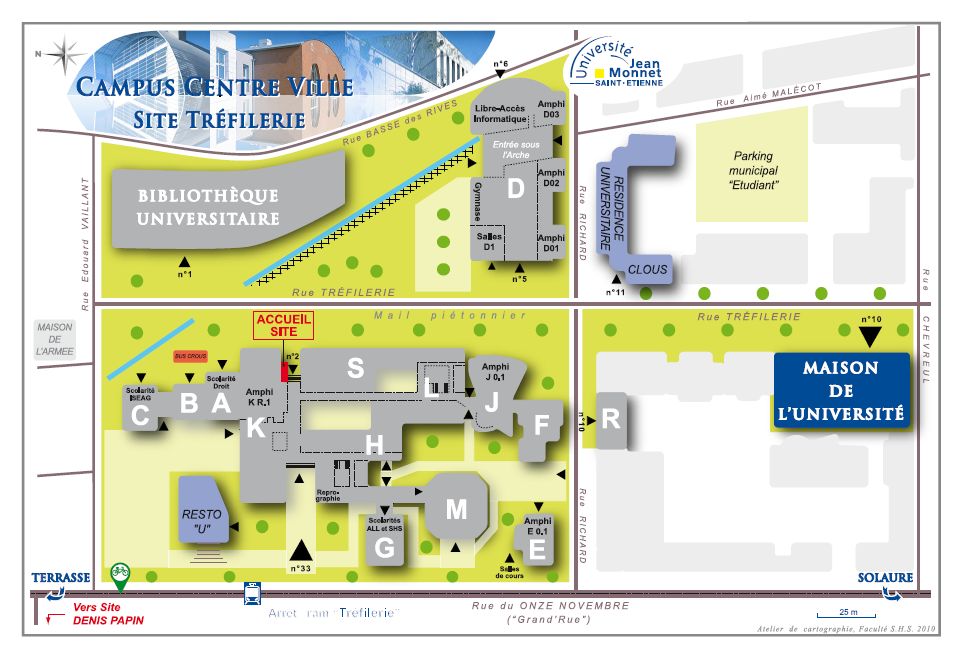 